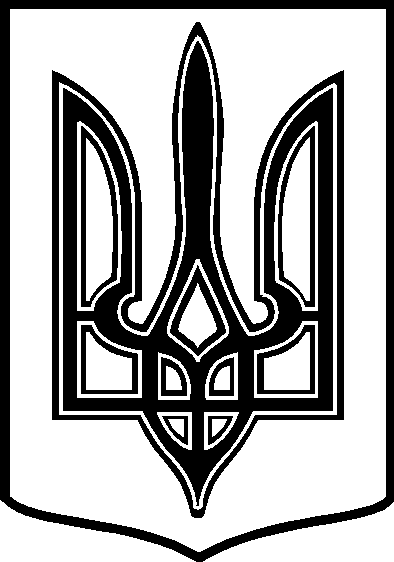 УКРАЇНАТАРТАЦЬКА СІЛЬСЬКА РАДАЧЕЧЕЛЬНИЦЬКОГО РАЙОНУ ВІННИЦЬКОЇ ОБЛАСТІ РІШЕННЯ № 26705.06.2018 року                                                                    19 сесія 7 скликанняс. ТартакПро надання дозволу  на виготовлення технічної документації із землеустроющодо встановлення ( відновлення ) меж земельної  ділянки в натурі ( на місцевості )для оформлення права власності ( по спадщині )      Розглянувши заяву громадянки Мураховської В. Ф. про передачу земельної ділянки у власність,   свідоцтво про право на спадщину за заповітом серії НАН № 164020 від 07.04.2018 року,  витяг з Державного реєстру речових прав на нерухоме майно про реєстрацію права власності № 36043124 від 07.04.2015 року,  керуючись п. 34 ч. 1 ст.26 Закону України «Про місцеве самоврядування в Україні»,                                          сільська рада   ВИРІШИЛА:Згідно ст. ст. 12, 33, 40, п. г 81,  118, 120, 125, 126 Земельного кодексу     України, ст. ст. 2, 25, 30 Закону України «Про землеустрій», п.2 розділу VІІ «Прикінцеві та перехідні положення» Закону України «Про державний земельний кадастр» надати дозвіл на розроблення технічної документації із землеустрою щодо встановлення ( відновлення ) меж земельної ділянки в натурі ( на місцевості ) громадянці:   1) Мураховській Валентині Францівні  - площею 0,21 га , в т. ч.  для    будівництва і обслуговування  жилого  будинку,  господарських        будівель і споруд площею 0,21 га за адресою: с. Тартак, вул. Набережна,        б. № 92.    2.  Контроль за виконанням даного рішення покласти на постійну   комісію     з  питань охорони  довкілля,  раціонального використання земельних     ресурсів та земельних відносин   ( голова  комісії –  П. В. Поліщук ).     Сільський голова:                                                                  В. В. Демченко